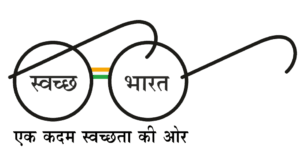 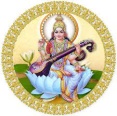 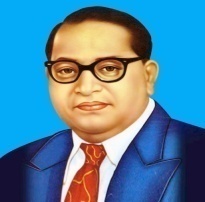 	dk;kZy; iz/kkukpk;Z egkRek xka/kh jktdh; fo|ky; vylhljvkeU=.k i=Jheku@Jherh ----------------------------------------------------------------------------------------------------------------------------------------------------------------------- lHkh xzkeokfl;ksa dks lwfpr fd;k tkrk gS fd gj o"kZ dh Hkkafr bl o"kZ Hkh gekjs fo|ky; iazkx.k esa fnukad 15 vxLr 2022 dks 76oka Lora=rk fnol lekjksg /kwe/kke ls euk;k tk jgk gSA blesa vkidh mifLFkfr lknj izkFkZuh; gSA le; %& izkr 8 ctseq[; vfrfFk   %& Jheku gk:.k HkkVh] ljiap] xzke iapk;r vylhlj fof'k"V vfrfFk %& Jheku euQwy th ';ksjk.k] funs’kd jkeyky f’k{k.k laLFkku vylhlj 	vk;kstd 									fuosnde;a LVkQ@SMC/SDMC						Jherh ljkst] iz/kkukpk;Z exkjkfo- vylhlj                                            exkjkfo- vylhlj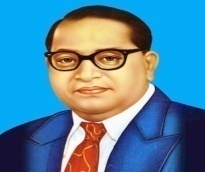 	dk;kZy; iz/kkukpk;Z egkRek xka/kh jktdh; fo|ky; vylhljvkeU=.k i=Jheku@Jherh -----------------------------------------------------------------------------------------------------------------------------------------------------------------------     lHkh xzkeokfl;ksa dks lwfpr fd;k tkrk gS fd gj o"kZ dh Hkkafr bl o"kZ Hkh gekjs fo|ky; iazkx.k esa fnukad 15 vxLr 2022 dks 76oka Lora=rk fnol lekjksg /kwe/kke ls euk;k tk jgk gSA blesa vkidh mifLFkfr lknj izkFkZuh; gSA le; %& izkr 8 ctseq[; vfrfFk   %& Jheku gk:.k HkkVh] ljiap] xzke iapk;r vylhlj fof'k"V vfrfFk %& Jheku euQwy th ';ksjk.k] funs’kd jkeyky f’k{k.k laLFkku vylhlj     vk;kstd 									fuosnde;a LVkQ@SMC/SDMC						Jherh ljkst] iz/kkukpk;Z exkjkfo- vylhlj                                            exkjkfo- vylhlj